ПРОТОКОЛ № 1Заседания оперативного штаба по реализации мер по предупреждению возникновения и распространения новой короновирусной инфекции, вызванной 2019- nСo v (далее оперативный штаб), в Светлоярском муниципальном районе Волгоградской области17.03.2020								р.п.Светлый ЯрПредседательствующий: глава Светлоярского муниципального района Т.В. Распутина Присутствовали:Вступительное слово_______________________________________________________________(Т.В. Распутина)Об эпидемиологической ситуации по новой короновирусной инфекции, вызванной 2019- nCo V,  в Светлояроском муниципальном районе Волгоградской области_______________________________________________________________ (Чернобай О.В.)О мерах, принимаемых в учреждениях, расположенных на территории Светлоярского муниципального района Волгоградской области, для предупреждения возникновения и распространения новой короновирусной инфекции, вызванной 2019- nCo V______________________________________________________________ (Ряскина Т.А.)РЕШИЛИ:Принять к сведению информацию о реализации мер по предупреждению возникновения и распространения новой короновирусной инфекции, вызванной 2019- nCo V.Рекомендовать на территории Светлоярского муниципального района максимально сократить количество проводимых массовых мероприятий в том числе деловых, спортивных, культурных и развлекательных, и,  по возможности, проводить их без зрителей, допуская возможность проведения только неотложных мероприятий.Срок: до особого распоряжения.Заместителям главы Светлоярского муниципального района (Ряскина Т.А., Абалемова М.А.) направить в организации всех форм собственности, распложенные на территории Светлоярского муниципального района,письма с  рекомендациями по предупреждению возникновения и распространения новой короновирусной инфекции, вызванной 2019- nCo V.Срок: до 20.03.2020Рекомендовать главам сельских поселений Светлояркого муниципального района в случае прибытия на территорию поселения граждан из других государств незамедлительно информировать об этом руководителя оперативного штаба.Срок: с 17.03.2020 до особого распоряжения.Заместителю главы Светлояского муниципального района Усову Ю.Н. направить письменный запрос в автотранспортные предприятия, осуществляющие пассажирские перевозки на территории Светлоярского муниципального района, о принимаемых мерах по дезинфекции автотранспорта.Срок: до 18.03.2020.Рекомендовать ГБУЗ «Светлоярская ЦРБ» (Чернобай О.В.):	 - обеспечить информирование граждан о симптомах респираторных заболеваний и (или) нарушении функций организма (отклонении от норм физиологических функций организма), при наличии которых гражданам необходимо незамедлительно обращаться за медицинской помощью на дому без посещения медицинских организаций в амбулаторно- поликлинические учреждения здравоохранения по месту жительства (нахождения);- обеспечить поддержание необходимого запаса противовирусных препаратов, в том числе рекомендованных для лечения новой коронавирусной инфекции, вызванной 2019-nCoV, дезинфекционных средств и средств индивидуальной защиты;- обеспечить готовность инфекционного отделения для приема пациентов с подозрением на инфицирование новой коронавирусной инфекцией, вызванной 2019-nCoV;- до 8 часов 00 мин ежедневно направлять справку об эпидемиологической обстановке в Светлоярском муниципальном районе руководителю оперативного штаба на электронный адрес ra_svet@volganet.ru.Срок: с 18.03.2020.Директору МКУ «ХТС» Коротков А.Б.) обеспечить проведение мер дезинфекции в здании администрации Светлоярского муниципального района силами сотрудников МКУ «ХТС» каждые 2 часа в течение рабочего дня.Срок: с 18.03.2020 до особого распоряжения.Перевести оперативный штаб на реализацию мер по предупреждению возникновения и распространения новой короновирусной инфекции, вызванной 2019- nCo V, на работу в круглосуточном режиме.Срок: с 17.03.2020 до особого распоряжения.Членам оперативного штаба обеспечить исполнение Постановления Губернатора Волгоградской области от 15.03.2020 № 179 «О введении режима повышенной готовности функционирования органов управления, сил и средств территориальной подсистемы Волгоградской области и единой государственной  системы предупреждения и ликвидации чрезвычайной ситуации» в части их касающейся.Срок: с 17.03.2020 до особого распоряжения.Отделу по муниципальной службе, общим и кадровым вопросам администрации Светлоярского муниципального района (Понкратов В.Л.) довести настоящий протокол до всех членов оперативного штаба.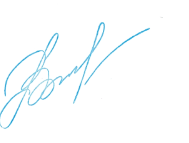 Срок: до 18.03.2020.Руководитель оперативного штаба					Т.В.Распутина